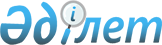 Об определении сроков предоставления заявки на субсидирования повышения урожайности и качества продукции растениеводства, стоимости горюче-смазочных материалов и других товарно-материальных ценностей, необходимых для проведения весенне-полевых и уборочных работ, путем субсидирования производства приоритетных культур и стоимости затрат на возделывание сельскохозяйственных культур в защищенном грунте на 2016 год по Зеленовскому району
					
			Утративший силу
			
			
		
					Постановление акимата Зеленовского района Западно-Казахстанской области от 27 сентября 2016 года № 677. Зарегистрировано Департаментом юстиции Западно-Казахстанской области 10 октября 2016 года № 4567. Утратило силу постановлением акимата Зеленовского района Западно-Казахстанской области от 23 июня 2017 года № 349
      Сноска. Утратило силу постановлением акимата Зеленовского района Западно-Казахстанской области от 23.06.2017 № 349 (вводится в действие со дня первого официального опубликования).

      Руководствуясь Законом Республики Казахстан от 23 января 2001 года "О местном государственном управлении и самоуправлении в Республике Казахстан", согласно приказу исполняющего обязанности Министра сельского хозяйства Республики Казахстан от 27 февраля 2015 года № 4-3/177 "Об утверждении Правил субсидирования повышения урожайности и качества продукции растениеводства, стоимости горюче-смазочных материалов и других товарно-материальных ценностей, необходимых для проведения весенне-полевых и уборочных работ, путем субсидирования производства приоритетных культур и стоимости затрат на возделывание сельскохозяйственных культур в защищенном грунте" (зарегистрирован в Министерстве юстиции Республики Казахстан 20 мая 2015 года № 11094), акимат района ПОСТАНОВЛЯЕТ:

      1. Определить сроки предоставления заявки на субсидирования повышения урожайности и качества продукции растениеводства, стоимости горюче-смазочных материалов и других товарно-материальных ценностей, необходимых для проведения весенне-полевых и уборочных работ, путем субсидирования производства приоритетных культур и стоимости затрат на возделывание сельскохозяйственных культур в защищенном грунте на 2016 год по Зеленовскому району согласно приложению.

      2. Руководителю аппарата акима Зеленовского района (М.Залмуканов) обеспечить государственную регистрацию данного постановления в органах юстиции, его официальное опубликование в информационно – правовой системе "Әділет" и в средствах массовой информации.

      3. Контроль за исполнением настоящего постановления возложить на заместителя акима района Р.С.Шауенова.

      4. Настоящее постановление вводится в действие со дня первого официального опубликования. Сроки предоставления заявки на субсидирования повышения урожайности и качества продукции растениеводства, стоимости горюче-смазочных материалов и других товарно-материальных ценностей, необходимых для проведения весенне-полевых и уборочных работ, путем субсидирования производства приоритетных культур и стоимости затрат на возделывание сельскохозяйственных культур в защищенном грунте на 2016 год по Зеленовскому району
					© 2012. РГП на ПХВ «Институт законодательства и правовой информации Республики Казахстан» Министерства юстиции Республики Казахстан
				
      Аким района

К.Жакупов
Приложение
к постановлению акимата
Зеленовского района от
27 сентября 2016 года № 677
№
Список приоритетных сельскохозяйственных культур
Сроки предоставления заявки
1
Озимая пшеница
с 10 октября по 17 октября
2
Озимая рожь
с 10 октября по 17 октября
3
Ячмень
с 10 октября по 17 октября
4
Яровая пшеница
с 10 октября по 17 октября
5
Масличные культуры
с 10 октября по 17 октября
6
Картофель
с 10 октября по 17 октября
7
Картофель, возделываемый с применением систем капельного орошения промышленного образца
с 10 октября по 17 октября
8
Овоще-бахчевые культуры (за исключением овощных культур, возделываемых в условиях защищенного грунта)
с 10 октября по 17 октября
9
Овоще-бахчевые культуры, возделываемые с применением систем капельного орошения промышленного образца
с 10 октября по 17 октября
10
Овощные культуры, возделываемые в условиях защищенного грунта
с 10 октября по 17 октября
11
Многолетние и однолетние травы (за исключением многолетних трав посева прошлых лет)
с 10 октября по 17 октября
12
Многолетние бобовые травы посева первого, второго и третьего годов жизни
с 10 октября по 17 октября
13
Подсолнечник и кукуруза на силос
с 10 октября по 17 октября